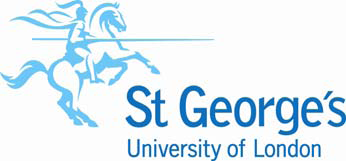 Image Resource FacilitySt. George’s University of LondonImage Resource FacilitySt. George’s University of LondonName of Risk Assessor:Yvette BlandRisk Assessment number:RA-06 HistologyTask:  Cutting Sections using the cryostat and subsequent mounting of sectionsTask:  Cutting Sections using the cryostat and subsequent mounting of sectionsLocation of work to be carried out: Image Resource Facility (IRF), Lower Ground Level, Basement, Jenner Wing, Corridor 3A, Histology Lab.Location of work to be carried out: Image Resource Facility (IRF), Lower Ground Level, Basement, Jenner Wing, Corridor 3A, Histology Lab.Personnel: IRF staff, SGUL students and researchers, outside collaborators                   All non-IRF staff must complete and sign this risk assessmentPersonnel: IRF staff, SGUL students and researchers, outside collaborators                   All non-IRF staff must complete and sign this risk assessmentLocation of copies:    IRF Manager - Room 01.48                                     Bench copy -                                      Electronic copy – IRF (\\shares1) (M:)Location of copies:    IRF Manager - Room 01.48                                     Bench copy -                                      Electronic copy – IRF (\\shares1) (M:)NameSignaturePart 1                                     Describe the task(For work involving chemicals or biological agents the COSHH Risk Assessment form should be used. For work involving radiological agents the Radiation Risk Assessment form should be used. For work involving Manual Handling the Manual Handling Risk Assessment form should be used.)Trimming a frozen block containing embedded tissue. Cutting sections from the frozen block using a cryostat, mounting the sections onto slides.Part 2                Determine the hazards and the risks that the task posesTrimming the block. Could cut oneself with razor blade used to trim the block.  Setting up the microtome or making adjustmentsCould cut oneself on the microtome blade.Could get frostbite if come into contact with cold parts of the instrument.Mounting the sectionsCould get frostbite if come into contact with cold parts of the instrument.State the Risks to Health from Identified HazardsCould cut oneself badly ie. Sever a finger, cut an artery open. Could get frostbite.Indicate those who could be affected by the work / taskInexperienced workers such as students, or, more likely than not, anyone not concentrating on the task.Safety measures currently in placeControl Measures: (for example extraction, ventilation, training, supervision).  Include special measures for vulnerable groups, such as disabled people and pregnant workers.  Take account of those substances that are produced from activities undertaken by other’s nearby. Training and supervision provided until worker is considered competant enough to work independently. Part 3         Indicate the level of the risk the task poses using current safety                    MeasuresExplain the reason for your decision  (Risk could be Low / Medium / High) High risk.  Very easy to cut oneself if not careful enough. Cut could be serious.                 Very easy to get frostbite if not careful enoughPart 4                           Determine ways to further control the risksRepeatedly emphasise to workers the need to concentrate at all times when cutting sections.Emphasise to workers that they MUST lock the cryostat controls when making adjustments to the block or replacing/ removing block or blade.Regularly check workers are OK whilst cutting sections.Waste Disposal ManagementBlades to be disposed of in yellow lidded sharps bins.Waste frozen sections can be disposed of in yellow bin.Spill / Emergency ProceduresSwitch off power to electrical cryostat.   First Aid ProceduresApply a plaster to cut or apply tourniquet if cut is serious and seek medical help.Seek medical help for frostbite.  Warm up fingers away from the cryostat chamber.Risk ControlAre the risks associated with the project adequately controlled?  Yes      Please state your reason  Workers will be trained and supervised and when competant enough to work independently someone can check regularly that they are OK.Part 5             Implementation and Communication of the Risk AssessmentDate of completion of Assessment 21/10/16Who is responsible for communicating this assessment to other staff  Manager of the IRFNames and Signatures of those covered by this assessmentPart 6                                 Review of Risk AssessmentReview date of assessment 